Success Work AcademyTimed Test-Perfect Cubes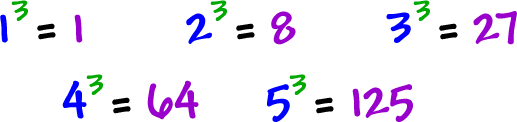 I'll bet you can guess why these are called "cubes!"Yep, they are the volumes of cubes!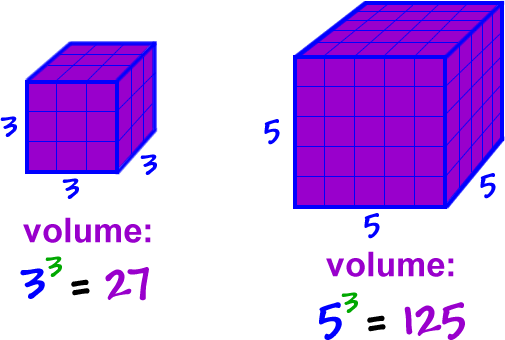 